                                               SYLABUS ZAJĘĆ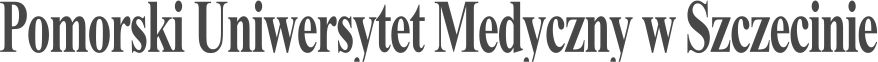 Informacje ogólne*zaznaczyć odpowiednio, zmieniając □ na XInformacje szczegółoweSposoby weryfikacji efektów uczenia się:ET – egzamin testowyK – kolokwiumS – sprawdzenie umiejętności praktycznychO – ocena aktywności i postawy studenta SP – studium przypadkuPS – ocena umiejętności pracy samodzielnejPM – prezentacja multimedialnaPS - ocena umiejętności pracy samodzielnejNazwa ZAJĘĆ:                                Choroby wewnętrzne Nazwa ZAJĘĆ:                                Choroby wewnętrzne Rodzaj ZAJĘĆObowiązkowyWydział PUM Wydział Nauk o ZdrowiuKierunek studiów PołożnictwoSpecjalność Nie dotyczyPoziom studiów jednolite magisterskie □*I stopnia XII stopnia □Forma studiówStacjonarneRok studiów /semestr studiów2 Rok, semestr IVLiczba przypisanych punktów ECTS 6 pkt ECTS (teoria – 2 pkt; zajęcia praktyczne – 2 pkt; praktyki zawodowe – 2 pkt)  Formy prowadzenia zajęć (liczba godzin)Choroby wewnętrzne: Wykłady – 8 h, w tym 4h e-learning; Seminaria  - 5 h;Ćwiczenia symulowane – 2 h;Część pielęgniarska: Wykłady - 8 h, w tym 4h e-learning;Seminaria - 5 h; Ćwiczenia symulowane – 2 h;Praca własna studenta - 30 h;Zajęcia praktyczne - 38 h;Zajęcia praktyczne w warunkach symulowanych – 2 h;Praktyki zawodowe  - 40 h,Sposoby weryfikacji i oceny efektów uczenia się - zaliczenie na ocenę:□	opisoweX	testowe□	praktyczne□	ustnezaliczenie bez oceny Kierownik jednostkiChoroby wewnętrznedr hab. n. med. Ewa WunschPielęgniarstwo internistyczneProf. dr hab. Anna JurczakAdiunkt dydaktyczny lub osoba odpowiedzialna za przedmiotChoroby wewnętrznedr hab. n. med. Ewa Wunschewa.wunsch@pum.edu.plPielęgniarstwo internistycznedr n. med. Sylwia Wieder-Huszlasylwia.huszla@pum.edu.plNazwa i dane kontaktowe jednostkiSamodzielna Pracownia Medycyny Translacyjnej71-210 Szczecin, ul Żołnierska 48 medtrans@pum.edu.plTel. +48914800904Katedra i Zakład Pielęgniarstwa Specjalistycznego71-210 Szczecin, ul Żołnierska 48Tel. +48914800932Strona internetowa jednostkihttps://www.pum.edu.pl/studia_iii_stopnia/informacje_z_jednostek/wnoz/ samodzielna_pracownia_ medycyny_translacyjnej/https://www.pum.edu.pl/studia_iii_stopnia/informacje_z_jednostek/wnoz/zakad_pielgniarstwa_specjalistycznego/Język prowadzenia zajęćpolskiCele zajęćCele zajęćPrzygotowanie studenta I stopnia II roku pod względem merytorycznym i praktycznym do kompleksowej opieki pielęgniarskiej nad pacjentem z wybranymi schorzeniami internistycznymi.Wymagania wstępne w zakresie WiedzyZnajomość podstaw anatomii i fizjologii, podstaw pielęgniarstwa.Wymagania wstępne w zakresie UmiejętnościWykonywanie i interpretacja podstawowych parametrów życiowych człowieka.Wykonywanie podstawowych zabiegów pielęgniarskich.Wymagania wstępne w zakresie Kompetencji społecznychUmiejętność nawiązywania relacji interpersonalnych                 z pacjentem i członkami zespołu terapeutycznego.EFEKTY UCZENIA SIĘEFEKTY UCZENIA SIĘEFEKTY UCZENIA SIĘEFEKTY UCZENIA SIĘEFEKTY UCZENIA SIĘEFEKTY UCZENIA SIĘEFEKTY UCZENIA SIĘEFEKTY UCZENIA SIĘEFEKTY UCZENIA SIĘEFEKTY UCZENIA SIĘEFEKTY UCZENIA SIĘlp. efektu uczenia się Student, który zaliczył ZAJĘCIAwie/umie/potrafi:Student, który zaliczył ZAJĘCIAwie/umie/potrafi:SYMBOL (odniesienie do) efektów uczenia się dla kierunkuSYMBOL (odniesienie do) efektów uczenia się dla kierunkuSYMBOL (odniesienie do) efektów uczenia się dla kierunkuSYMBOL (odniesienie do) efektów uczenia się dla kierunkuSposób weryfikacji efektów UCZENIA SIĘ*Sposób weryfikacji efektów UCZENIA SIĘ*Sposób weryfikacji efektów UCZENIA SIĘ*Sposób weryfikacji efektów UCZENIA SIĘ*W01Wymienić etiopatogenezę, objawy kliniczne, przebieg, leczenie, rokowania oraz zasady opieki pielęgniarskiej w wybranych schorzeniach internistycznych.Wymienić etiopatogenezę, objawy kliniczne, przebieg, leczenie, rokowania oraz zasady opieki pielęgniarskiej w wybranych schorzeniach internistycznych.D.W48D.W48D.W48D.W48PM, ETPM, ETPM, ETPM, ETW02Wymienić rodzaje badań diagnostycznych               i zasady ich zlecania w wybranych schorzeniach internistycznych oraz zasady wykonywania badania elektrokardiograficznego.Wymienić rodzaje badań diagnostycznych               i zasady ich zlecania w wybranych schorzeniach internistycznych oraz zasady wykonywania badania elektrokardiograficznego.D.W49D.W49D.W49D.W49PM, ETPM, ETPM, ETPM, ETW03Przedstawić właściwości grup leków oraz ich działanie na układy i narządy organizmu pacjenta z różnymi chorobami, a także w zależności od jego wieku i stanu zdrowia, z uwzględnieniem działań niepożądanych, interakcji z innymi lekami i dróg podania.Przedstawić właściwości grup leków oraz ich działanie na układy i narządy organizmu pacjenta z różnymi chorobami, a także w zależności od jego wieku i stanu zdrowia, z uwzględnieniem działań niepożądanych, interakcji z innymi lekami i dróg podania.D.W50D.W50D.W50D.W50ETETETETU01Rozpoznawać problemy zdrowotne                    i planować opiekę nad pacjentem w przebiegu najczęściej występujących chorób wewnętrznych.Rozpoznawać problemy zdrowotne                    i planować opiekę nad pacjentem w przebiegu najczęściej występujących chorób wewnętrznych.D.U40D.U40D.U40D.U40S, SP, ETS, SP, ETS, SP, ETS, SP, ETU02Rozpoznawać wskazania do wykonania badań diagnostycznych i wystawiać skierowanie na wykonanie określonych badań diagnostycznych oraz wykonywać badanie elektrokardiograficzne i rozpoznawać zaburzenia zagrażające życiu.Rozpoznawać wskazania do wykonania badań diagnostycznych i wystawiać skierowanie na wykonanie określonych badań diagnostycznych oraz wykonywać badanie elektrokardiograficzne i rozpoznawać zaburzenia zagrażające życiu.D.U41D.U41D.U41D.U41S, SP, ETS, SP, ETS, SP, ETS, SP, ETU03Przygotowywać zapisy form recepturowych substancji leczniczych w porozumieniu z lekarzem albo na jego zlecenie.Przygotowywać zapisy form recepturowych substancji leczniczych w porozumieniu z lekarzem albo na jego zlecenie.D.U42D.U42D.U42D.U42PS, SPS, SPS, SPS, SK01Kierować się dobrem pacjenta, szanować godność i autonomię osób powierzonych opiece, okazywać zrozumienie dla różnic światopoglądowych i kulturowych oraz empatię w relacji z pacjentem i jego rodziną.Kierować się dobrem pacjenta, szanować godność i autonomię osób powierzonych opiece, okazywać zrozumienie dla różnic światopoglądowych i kulturowych oraz empatię w relacji z pacjentem i jego rodziną.K.1K.1K.1K.1O, S, PSO, S, PSO, S, PSO, S, PSK02Przestrzegać praw pacjenta.Przestrzegać praw pacjenta.K.2K.2K.2K.2O, S, PSO, S, PSO, S, PSO, S, PSK03Samodzielnego i rzetelnie wykonywać zawód zgodnie z zasadami etyki, w tym przestrzegać wartości i powinności moralnych w opiece nad pacjentem.Samodzielnego i rzetelnie wykonywać zawód zgodnie z zasadami etyki, w tym przestrzegać wartości i powinności moralnych w opiece nad pacjentem.K.3K.3K.3K.3O, S, PSO, S, PSO, S, PSO, S, PSTabela efektów UCZENIA SIĘ w odniesieniu do formy zajęćTabela efektów UCZENIA SIĘ w odniesieniu do formy zajęćTabela efektów UCZENIA SIĘ w odniesieniu do formy zajęćTabela efektów UCZENIA SIĘ w odniesieniu do formy zajęćTabela efektów UCZENIA SIĘ w odniesieniu do formy zajęćTabela efektów UCZENIA SIĘ w odniesieniu do formy zajęćTabela efektów UCZENIA SIĘ w odniesieniu do formy zajęćTabela efektów UCZENIA SIĘ w odniesieniu do formy zajęćTabela efektów UCZENIA SIĘ w odniesieniu do formy zajęćTabela efektów UCZENIA SIĘ w odniesieniu do formy zajęćTabela efektów UCZENIA SIĘ w odniesieniu do formy zajęćlp. efektu uczenia sięEfekty uczenia sięEfekty uczenia sięForma zajęćForma zajęćForma zajęćForma zajęćForma zajęćForma zajęćForma zajęćForma zajęćlp. efektu uczenia sięEfekty uczenia sięEfekty uczenia sięWykładySeminariaĆwiczeniaPraca własna studentaĆw. symulowaneE-learningZajęcia praktycznePraktyka zawodowaW01D.W48D.W48XXXW02D.W49D.W49XXXW03D.W50D.W50XXU01D.U40D.U40XXXXU02D.U41D.U41XXXXU03D.U42D.U42XXXK01K.1K.1XXXXK02K.2K.2XXXK03K.3K.3XXTABELA TREŚCI PROGRAMOWYCHTABELA TREŚCI PROGRAMOWYCHTABELA TREŚCI PROGRAMOWYCHTABELA TREŚCI PROGRAMOWYCHTABELA TREŚCI PROGRAMOWYCHTABELA TREŚCI PROGRAMOWYCHTABELA TREŚCI PROGRAMOWYCHTABELA TREŚCI PROGRAMOWYCHTABELA TREŚCI PROGRAMOWYCHTABELA TREŚCI PROGRAMOWYCHTABELA TREŚCI PROGRAMOWYCHLp. treści programowejTreści programoweTreści programoweLiczba godzinLiczba godzinOdniesienie do efektów uczenia się do ZAJĘĆOdniesienie do efektów uczenia się do ZAJĘĆOdniesienie do efektów uczenia się do ZAJĘĆOdniesienie do efektów uczenia się do ZAJĘĆOdniesienie do efektów uczenia się do ZAJĘĆOdniesienie do efektów uczenia się do ZAJĘĆSemestr letniSemestr letniSemestr letniSemestr letniSemestr letniSemestr letniSemestr letniSemestr letniSemestr letniSemestr letniSemestr letniCHOROBY WEWNĘTRZNECHOROBY WEWNĘTRZNECHOROBY WEWNĘTRZNECHOROBY WEWNĘTRZNECHOROBY WEWNĘTRZNECHOROBY WEWNĘTRZNECHOROBY WEWNĘTRZNECHOROBY WEWNĘTRZNECHOROBY WEWNĘTRZNECHOROBY WEWNĘTRZNECHOROBY WEWNĘTRZNEWykłady:Wykłady:Wykłady:88TK01Wprowadzenie do chorób wewnętrznych.Schorzenia układu krążenia.Wprowadzenie do chorób wewnętrznych.Schorzenia układu krążenia.22D.W48, D.W49, D.W50D.W48, D.W49, D.W50D.W48, D.W49, D.W50D.W48, D.W49, D.W50D.W48, D.W49, D.W50D.W48, D.W49, D.W50TK02Schorzenia układu oddechowego                i pokarmowego.Schorzenia układu oddechowego                i pokarmowego.22D.W48, D.W49, D.W50D.W48, D.W49, D.W50D.W48, D.W49, D.W50D.W48, D.W49, D.W50D.W48, D.W49, D.W50D.W48, D.W49, D.W50TK03Schorzenia układu dokrewnego                  i krwiotwórczego.Schorzenia układu dokrewnego                  i krwiotwórczego.22D.W48, D.W49, D.W50D.W48, D.W49, D.W50D.W48, D.W49, D.W50D.W48, D.W49, D.W50D.W48, D.W49, D.W50D.W48, D.W49, D.W50TK04Schorzenia układu moczowego                   i układu ruchu.Schorzenia układu moczowego                   i układu ruchu.22D.W48, D.W49, D.W50D.W48, D.W49, D.W50D.W48, D.W49, D.W50D.W48, D.W49, D.W50D.W48, D.W49, D.W50D.W48, D.W49, D.W50Seminaria:Seminaria:Seminaria:55TK01Schorzenia układu krążenia i układu oddechowego. Studium przypadku.Schorzenia układu krążenia i układu oddechowego. Studium przypadku.22D.U40, D.U41, D.U42, K.1, K.2D.U40, D.U41, D.U42, K.1, K.2D.U40, D.U41, D.U42, K.1, K.2D.U40, D.U41, D.U42, K.1, K.2D.U40, D.U41, D.U42, K.1, K.2D.U40, D.U41, D.U42, K.1, K.2TK02Studium przypadku. Schorzenia układu pokarmowego i układu dokrewnego.Studium przypadku. Schorzenia układu pokarmowego i układu dokrewnego.11D.U40, D.U41, D.U42, K.1, K.2D.U40, D.U41, D.U42, K.1, K.2D.U40, D.U41, D.U42, K.1, K.2D.U40, D.U41, D.U42, K.1, K.2D.U40, D.U41, D.U42, K.1, K.2D.U40, D.U41, D.U42, K.1, K.2TK03Studium przypadku. Schorzenia układu krwiotwórczego, układu moczowego i układu ruchu.Studium przypadku. Schorzenia układu krwiotwórczego, układu moczowego i układu ruchu.22D.U40, D.U41, D.U42, K.1, K.2D.U40, D.U41, D.U42, K.1, K.2D.U40, D.U41, D.U42, K.1, K.2D.U40, D.U41, D.U42, K.1, K.2D.U40, D.U41, D.U42, K.1, K.2D.U40, D.U41, D.U42, K.1, K.2Ćwiczenia symulowane:Ćwiczenia symulowane:Ćwiczenia symulowane:22TK01Studium stanu nagłego u ciężarnej                    z chorobą internistyczną.Studium stanu nagłego u ciężarnej                    z chorobą internistyczną.22D.U40, D.U41, K.1, K.2D.U40, D.U41, K.1, K.2D.U40, D.U41, K.1, K.2D.U40, D.U41, K.1, K.2D.U40, D.U41, K.1, K.2D.U40, D.U41, K.1, K.2CZĘŚĆ PIELĘGNIARSKACZĘŚĆ PIELĘGNIARSKACZĘŚĆ PIELĘGNIARSKACZĘŚĆ PIELĘGNIARSKACZĘŚĆ PIELĘGNIARSKACZĘŚĆ PIELĘGNIARSKACZĘŚĆ PIELĘGNIARSKACZĘŚĆ PIELĘGNIARSKACZĘŚĆ PIELĘGNIARSKACZĘŚĆ PIELĘGNIARSKACZĘŚĆ PIELĘGNIARSKAWykłady:Wykłady:Wykłady:88TK01Opieka pielęgniarska wobec pacjentów z chorobami układu krążenia.Opieka pielęgniarska wobec pacjentów z chorobami układu krążenia.22D.W48, D.W49D.W48, D.W49D.W48, D.W49D.W48, D.W49D.W48, D.W49D.W48, D.W49TK02Opieka pielęgniarska wobec pacjentów ze schorzeniami układu moczowego.Opieka pielęgniarska wobec pacjentów ze schorzeniami układu moczowego.11D.W48, D.W49D.W48, D.W49D.W48, D.W49D.W48, D.W49D.W48, D.W49D.W48, D.W49TK03Opieka pielęgniarska wobec pacjentów ze schorzeniami układu oddechowego.Opieka pielęgniarska wobec pacjentów ze schorzeniami układu oddechowego.11D.W48, D.W49D.W48, D.W49D.W48, D.W49D.W48, D.W49D.W48, D.W49D.W48, D.W49TK04Opieka pielęgniarska wobec pacjentów ze schorzeniami endokrynologicznymi.Opieka pielęgniarska wobec pacjentów ze schorzeniami endokrynologicznymi.11D.W48, D.W49D.W48, D.W49D.W48, D.W49D.W48, D.W49D.W48, D.W49D.W48, D.W49TK05Opieka pielęgniarska wobec pacjentów ze schorzeniami gastroenterologicznymi.Opieka pielęgniarska wobec pacjentów ze schorzeniami gastroenterologicznymi.11D.W48, D.W49D.W48, D.W49D.W48, D.W49D.W48, D.W49D.W48, D.W49D.W48, D.W49TK06Kompleksowa opieka pielęgniarska wobec pacjentów ze schorzeniami układu kostno-stawowego.Kompleksowa opieka pielęgniarska wobec pacjentów ze schorzeniami układu kostno-stawowego.11D.W48, D.W49D.W48, D.W49D.W48, D.W49D.W48, D.W49D.W48, D.W49D.W48, D.W49TK07Kompleksowa opieka pielęgniarska wobec pacjentów ze schorzeniami układu krwiotwórczego.Kompleksowa opieka pielęgniarska wobec pacjentów ze schorzeniami układu krwiotwórczego.11D.W48, D.W49D.W48, D.W49D.W48, D.W49D.W48, D.W49D.W48, D.W49D.W48, D.W49Seminaria:Seminaria:Seminaria:55TK01Problemy pielęgnacyjne pacjentów ze schorzeniami układu krążenia i układu oddechowego. Analiza opisu przypadku.Problemy pielęgnacyjne pacjentów ze schorzeniami układu krążenia i układu oddechowego. Analiza opisu przypadku.22D.U40, D.U41, D.U42, K.1, K.2D.U40, D.U41, D.U42, K.1, K.2D.U40, D.U41, D.U42, K.1, K.2D.U40, D.U41, D.U42, K.1, K.2D.U40, D.U41, D.U42, K.1, K.2D.U40, D.U41, D.U42, K.1, K.2TK02Rozwiązywanie problemów pielęgnacyjnych pacjentów ze schorzeniami układu moczowego, pokarmowego i kostno-stawowego. Analiza opisu przypadku.Rozwiązywanie problemów pielęgnacyjnych pacjentów ze schorzeniami układu moczowego, pokarmowego i kostno-stawowego. Analiza opisu przypadku.22D.U40, D.U41, D.U42, K.1, K.2D.U40, D.U41, D.U42, K.1, K.2D.U40, D.U41, D.U42, K.1, K.2D.U40, D.U41, D.U42, K.1, K.2D.U40, D.U41, D.U42, K.1, K.2D.U40, D.U41, D.U42, K.1, K.2TK03Rozwiązywanie problemów pielęgnacyjnych pacjentów ze schorzeniami endokrynologicznymi                  i układu krwiotwórczego. Analiza opisu przypadku.Rozwiązywanie problemów pielęgnacyjnych pacjentów ze schorzeniami endokrynologicznymi                  i układu krwiotwórczego. Analiza opisu przypadku.11D.U40, D.U41, D.U42, K.1, K.2D.U40, D.U41, D.U42, K.1, K.2D.U40, D.U41, D.U42, K.1, K.2D.U40, D.U41, D.U42, K.1, K.2D.U40, D.U41, D.U42, K.1, K.2D.U40, D.U41, D.U42, K.1, K.2Ćwiczenia symulowane:Ćwiczenia symulowane:Ćwiczenia symulowane:22TK01Postępowanie z pacjentem w stanie zagrożenia życia z powodu schorzenia internistycznego. Postępowanie z pacjentem w stanie zagrożenia życia z powodu schorzenia internistycznego. 22D.U40, D.U41, K.1, K.2D.U40, D.U41, K.1, K.2D.U40, D.U41, K.1, K.2D.U40, D.U41, K.1, K.2D.U40, D.U41, K.1, K.2D.U40, D.U41, K.1, K.2Praca własna studenta:Praca własna studenta:Praca własna studenta:3030TK01Przygotowanie prezentacji multimedialnej nt. Opieka nad pacjentem z wybranym schorzeniem internistycznym.Przygotowanie prezentacji multimedialnej nt. Opieka nad pacjentem z wybranym schorzeniem internistycznym.3030D.W48, D.W49D.W48, D.W49D.W48, D.W49D.W48, D.W49D.W48, D.W49D.W48, D.W49Zajęcia praktyczne: Zajęcia praktyczne: Zajęcia praktyczne: 3838TK01Zajęcia organizacyjne. Zapoznanie                  z Regulaminem zajęć praktycznych oraz dokumentacją  i organizacją pracy w   oddziale. Zajęcia organizacyjne. Zapoznanie                  z Regulaminem zajęć praktycznych oraz dokumentacją  i organizacją pracy w   oddziale. 44D.U40, D.U41, D.U42, K.3D.U40, D.U41, D.U42, K.3D.U40, D.U41, D.U42, K.3D.U40, D.U41, D.U42, K.3D.U40, D.U41, D.U42, K.3D.U40, D.U41, D.U42, K.3TK02Udział pielęgniarki w opiece   nad pacjentem   z ostrym i przewlekłym schorzeniem  układu oddechowego. Udział pielęgniarki w opiece   nad pacjentem   z ostrym i przewlekłym schorzeniem  układu oddechowego. 44D.U40, D.U41, D.U42, K.3D.U40, D.U41, D.U42, K.3D.U40, D.U41, D.U42, K.3D.U40, D.U41, D.U42, K.3D.U40, D.U41, D.U42, K.3D.U40, D.U41, D.U42, K.3TK03Rola pielęgniarki w opiece nad pacjentem z chorobą niedokrwienną serca. Rola pielęgniarki w opiece nad pacjentem z chorobą niedokrwienną serca. 44D.U40, D.U41, D.U42, K.3D.U40, D.U41, D.U42, K.3D.U40, D.U41, D.U42, K.3D.U40, D.U41, D.U42, K.3D.U40, D.U41, D.U42, K.3D.U40, D.U41, D.U42, K.3TK04Postępowanie pielęgniarskie u pacjenta  z zaburzeniami rytmu                                    i przewodnictwa. Postępowanie pielęgniarskie u pacjenta  z zaburzeniami rytmu                                    i przewodnictwa. 44D.U40, D.U41, D.U42, K.3D.U40, D.U41, D.U42, K.3D.U40, D.U41, D.U42, K.3D.U40, D.U41, D.U42, K.3D.U40, D.U41, D.U42, K.3D.U40, D.U41, D.U42, K.3TK05Program postępowania pielęgniarskiego u chorego z nadciśnieniem tętniczym. Program postępowania pielęgniarskiego u chorego z nadciśnieniem tętniczym. 44D.U40, D.U41, D.U42, K.3D.U40, D.U41, D.U42, K.3D.U40, D.U41, D.U42, K.3D.U40, D.U41, D.U42, K.3D.U40, D.U41, D.U42, K.3D.U40, D.U41, D.U42, K.3TK06Rozwiązywanie problemów     pielęgnacyjnych  pacjenta               z cukrzycą  typu II. Rozwiązywanie problemów     pielęgnacyjnych  pacjenta               z cukrzycą  typu II. 44D.U40, D.U41, D.U42, K.3D.U40, D.U41, D.U42, K.3D.U40, D.U41, D.U42, K.3D.U40, D.U41, D.U42, K.3D.U40, D.U41, D.U42, K.3D.U40, D.U41, D.U42, K.3TK07Zasady pielęgnowania pacjenta ze  schorzeniami przewodu  pokarmowego. Zasady pielęgnowania pacjenta ze  schorzeniami przewodu  pokarmowego. 44D.U40, D.U41, D.U42, K.3D.U40, D.U41, D.U42, K.3D.U40, D.U41, D.U42, K.3D.U40, D.U41, D.U42, K.3D.U40, D.U41, D.U42, K.3D.U40, D.U41, D.U42, K.3TK08Udział pielęgniarki w opiece nad pacjentem   z chorobami układu moczowego. Udział pielęgniarki w opiece nad pacjentem   z chorobami układu moczowego. 44D.U40, D.U41, D.U42, K.3D.U40, D.U41, D.U42, K.3D.U40, D.U41, D.U42, K.3D.U40, D.U41, D.U42, K.3D.U40, D.U41, D.U42, K.3D.U40, D.U41, D.U42, K.3TK09Rozwiązywanie problemów pielęgnacyjnych  chorego ze schorzeniami gruczołów dokrewnych. Rozwiązywanie problemów pielęgnacyjnych  chorego ze schorzeniami gruczołów dokrewnych. 22D.U40, D.U41, D.U42, K.3D.U40, D.U41, D.U42, K.3D.U40, D.U41, D.U42, K.3D.U40, D.U41, D.U42, K.3D.U40, D.U41, D.U42, K.3D.U40, D.U41, D.U42, K.3TK23 Rola pielęgniarki w opiece nad pacjentem z   nieurazowymi schorzeniami narządu ruchu.  Rola pielęgniarki w opiece nad pacjentem z   nieurazowymi schorzeniami narządu ruchu. 44D.U40, D.U41, D.U42, K.3D.U40, D.U41, D.U42, K.3D.U40, D.U41, D.U42, K.3D.U40, D.U41, D.U42, K.3D.U40, D.U41, D.U42, K.3D.U40, D.U41, D.U42, K.3Zajęcia praktyczne w warunkach symulowanych:Zajęcia praktyczne w warunkach symulowanych:Zajęcia praktyczne w warunkach symulowanych:22TK01Postępowanie z pacjentem w stanie zagrożenia życia.Postępowanie z pacjentem w stanie zagrożenia życia.22D.U40, D.U41, K.1, K.2D.U40, D.U41, K.1, K.2D.U40, D.U41, K.1, K.2D.U40, D.U41, K.1, K.2D.U40, D.U41, K.1, K.2D.U40, D.U41, K.1, K.2Praktyki zawodowe:Praktyki zawodowe:Praktyki zawodowe:4040TK01Zajęcia organizacyjne. Analiza dokumentacji medycznej obowiązującej w oddziale.Zajęcia organizacyjne. Analiza dokumentacji medycznej obowiązującej w oddziale.44D.U40, K01D.U40, K01D.U40, K01D.U40, K01D.U40, K01D.U40, K01TK02Postępowanie pielęgniarskie                          w przypadku chorego z cukrzycą. Interpretacja poziomu glikemii chorego Modyfikacja stałej dawki insuliny szybko- i krótko działającej. Postępowanie pielęgniarskie                          w przypadku chorego z cukrzycą. Interpretacja poziomu glikemii chorego Modyfikacja stałej dawki insuliny szybko- i krótko działającej. 44D.U40, D.U41, D.U42, K.1, K.2, K.3D.U40, D.U41, D.U42, K.1, K.2, K.3D.U40, D.U41, D.U42, K.1, K.2, K.3D.U40, D.U41, D.U42, K.1, K.2, K.3D.U40, D.U41, D.U42, K.1, K.2, K.3D.U40, D.U41, D.U42, K.1, K.2, K.3TK03Edukacja pacjentów w zakresie profilaktyki powikłań występujących            w przebiegu chorób internistycznych.Edukacja pacjentów w zakresie profilaktyki powikłań występujących            w przebiegu chorób internistycznych.22D.U40, D.U41, D.U42, K.1, K.2, K.3D.U40, D.U41, D.U42, K.1, K.2, K.3D.U40, D.U41, D.U42, K.1, K.2, K.3D.U40, D.U41, D.U42, K.1, K.2, K.3D.U40, D.U41, D.U42, K.1, K.2, K.3D.U40, D.U41, D.U42, K.1, K.2, K.3TK04Fizyczne i psychiczne przygotowanie pacjenta oraz pobieranie materiału do badań diagnostycznych.Fizyczne i psychiczne przygotowanie pacjenta oraz pobieranie materiału do badań diagnostycznych.22D.U40, D.U41, D.U42, K.1, K.2, K.3D.U40, D.U41, D.U42, K.1, K.2, K.3D.U40, D.U41, D.U42, K.1, K.2, K.3D.U40, D.U41, D.U42, K.1, K.2, K.3D.U40, D.U41, D.U42, K.1, K.2, K.3D.U40, D.U41, D.U42, K.1, K.2, K.3TK05Opieka nad pacjentem i ocena stanu ogólnego w przypadku specjalistycznych badań diagnostycznych.Opieka nad pacjentem i ocena stanu ogólnego w przypadku specjalistycznych badań diagnostycznych.22D.U40, D.U41, D.U42, K.1, K.2, K.3D.U40, D.U41, D.U42, K.1, K.2, K.3D.U40, D.U41, D.U42, K.1, K.2, K.3D.U40, D.U41, D.U42, K.1, K.2, K.3D.U40, D.U41, D.U42, K.1, K.2, K.3D.U40, D.U41, D.U42, K.1, K.2, K.3TK06Organizacja izolacji pacjentów chorych zakaźnie w warunkach hospitalizacji.Organizacja izolacji pacjentów chorych zakaźnie w warunkach hospitalizacji.22D.U40, D.U41, D.U42, K.1, K.2, K.3D.U40, D.U41, D.U42, K.1, K.2, K.3D.U40, D.U41, D.U42, K.1, K.2, K.3D.U40, D.U41, D.U42, K.1, K.2, K.3D.U40, D.U41, D.U42, K.1, K.2, K.3D.U40, D.U41, D.U42, K.1, K.2, K.3TK07Opieka pielęgniarska nad pacjentem              z ostrym i przewlekłym schorzeniem układu oddechowego. Komunikacja               w zespole terapeutycznym.Opieka pielęgniarska nad pacjentem              z ostrym i przewlekłym schorzeniem układu oddechowego. Komunikacja               w zespole terapeutycznym.44D.U40, D.U41, D.U42, K.1, K.2, K.3D.U40, D.U41, D.U42, K.1, K.2, K.3D.U40, D.U41, D.U42, K.1, K.2, K.3D.U40, D.U41, D.U42, K.1, K.2, K.3D.U40, D.U41, D.U42, K.1, K.2, K.3D.U40, D.U41, D.U42, K.1, K.2, K.3TK08Udział pielęgniarki w opiece nad pacjentem   z chorobami układu moczowego. Monitorowanie objętości płynów przyjętych i wydalonych.Udział pielęgniarki w opiece nad pacjentem   z chorobami układu moczowego. Monitorowanie objętości płynów przyjętych i wydalonych.44D.U40, D.U41, D.U42, K.1, K.2, K.3D.U40, D.U41, D.U42, K.1, K.2, K.3D.U40, D.U41, D.U42, K.1, K.2, K.3D.U40, D.U41, D.U42, K.1, K.2, K.3D.U40, D.U41, D.U42, K.1, K.2, K.3D.U40, D.U41, D.U42, K.1, K.2, K.3TK09Proces pielęgnowania pacjenta z ze schorzeniem układu pokarmowego. Prowadzenie żywienia dojelitowego oraz pozajelitowego. Rozpoznawanie powikłań leczenia farmakologicznego, dietetycznego, rehabilitacyjnego, leczniczo-pielęgnacyjnego. Proces pielęgnowania pacjenta z ze schorzeniem układu pokarmowego. Prowadzenie żywienia dojelitowego oraz pozajelitowego. Rozpoznawanie powikłań leczenia farmakologicznego, dietetycznego, rehabilitacyjnego, leczniczo-pielęgnacyjnego. 44D.U40, D.U41, D.U42, K.1, K.2, K.3D.U40, D.U41, D.U42, K.1, K.2, K.3D.U40, D.U41, D.U42, K.1, K.2, K.3D.U40, D.U41, D.U42, K.1, K.2, K.3D.U40, D.U41, D.U42, K.1, K.2, K.3D.U40, D.U41, D.U42, K.1, K.2, K.3TK10Opieka pielęgniarska nad pacjentem ze schorzeniem układu sercowo-naczyniowego.  Opieka pielęgniarska nad pacjentem ze schorzeniem układu sercowo-naczyniowego.  44D.U40, D.U41, D.U42, K.1, K.2, K.3D.U40, D.U41, D.U42, K.1, K.2, K.3D.U40, D.U41, D.U42, K.1, K.2, K.3D.U40, D.U41, D.U42, K.1, K.2, K.3D.U40, D.U41, D.U42, K.1, K.2, K.3D.U40, D.U41, D.U42, K.1, K.2, K.3TK11Opieka pielęgniarska nad pacjentem                z   nieurazowymi schorzeniami narządu ruchu. Prowadzenie edukacji pacjenta             i jego opiekunów w zakresie doboru              i użytkowania sprzętu pielęgnacyjno-rehabilitacyjnego i wyrobów medycznych.Opieka pielęgniarska nad pacjentem                z   nieurazowymi schorzeniami narządu ruchu. Prowadzenie edukacji pacjenta             i jego opiekunów w zakresie doboru              i użytkowania sprzętu pielęgnacyjno-rehabilitacyjnego i wyrobów medycznych.44D.U40, D.U41, D.U42, K.1, K.2, K.3D.U40, D.U41, D.U42, K.1, K.2, K.3D.U40, D.U41, D.U42, K.1, K.2, K.3D.U40, D.U41, D.U42, K.1, K.2, K.3D.U40, D.U41, D.U42, K.1, K.2, K.3D.U40, D.U41, D.U42, K.1, K.2, K.3TK12Pielęgnowanie pacjenta ze schorzeniami układu krwiotwórczego. Przygotowywanie i podawanie leków różnymi drogami.Pielęgnowanie pacjenta ze schorzeniami układu krwiotwórczego. Przygotowywanie i podawanie leków różnymi drogami.44D.U40, D.U41, D.U42, K.1, K.2, K.3D.U40, D.U41, D.U42, K.1, K.2, K.3D.U40, D.U41, D.U42, K.1, K.2, K.3D.U40, D.U41, D.U42, K.1, K.2, K.3D.U40, D.U41, D.U42, K.1, K.2, K.3D.U40, D.U41, D.U42, K.1, K.2, K.3Zalecana literatura:Zalecana literatura:Zalecana literatura:Zalecana literatura:Zalecana literatura:Zalecana literatura:Zalecana literatura:Zalecana literatura:Zalecana literatura:Zalecana literatura:Zalecana literatura:Literatura podstawowaLiteratura podstawowaLiteratura podstawowaLiteratura podstawowaLiteratura podstawowaLiteratura podstawowaLiteratura podstawowaLiteratura podstawowaLiteratura podstawowaLiteratura podstawowaLiteratura podstawowaGajewski P., Szczeklik A.: Interna Szczeklika. Wyd. MP, Kraków 2018.Gajewski P., Szczeklik A.: Interna Szczeklika. Wyd. MP, Kraków 2018.Gajewski P., Szczeklik A.: Interna Szczeklika. Wyd. MP, Kraków 2018.Gajewski P., Szczeklik A.: Interna Szczeklika. Wyd. MP, Kraków 2018.Gajewski P., Szczeklik A.: Interna Szczeklika. Wyd. MP, Kraków 2018.Gajewski P., Szczeklik A.: Interna Szczeklika. Wyd. MP, Kraków 2018.Gajewski P., Szczeklik A.: Interna Szczeklika. Wyd. MP, Kraków 2018.Gajewski P., Szczeklik A.: Interna Szczeklika. Wyd. MP, Kraków 2018.Gajewski P., Szczeklik A.: Interna Szczeklika. Wyd. MP, Kraków 2018.Gajewski P., Szczeklik A.: Interna Szczeklika. Wyd. MP, Kraków 2018.Gajewski P., Szczeklik A.: Interna Szczeklika. Wyd. MP, Kraków 2018.Talarska D., Zozulińska- Ziółkiewicz D. (red.): Pielęgniarstwo  Internistyczne. Wyd.  Lekarskie PZWL, Warszawa 2017.Talarska D., Zozulińska- Ziółkiewicz D. (red.): Pielęgniarstwo  Internistyczne. Wyd.  Lekarskie PZWL, Warszawa 2017.Talarska D., Zozulińska- Ziółkiewicz D. (red.): Pielęgniarstwo  Internistyczne. Wyd.  Lekarskie PZWL, Warszawa 2017.Talarska D., Zozulińska- Ziółkiewicz D. (red.): Pielęgniarstwo  Internistyczne. Wyd.  Lekarskie PZWL, Warszawa 2017.Talarska D., Zozulińska- Ziółkiewicz D. (red.): Pielęgniarstwo  Internistyczne. Wyd.  Lekarskie PZWL, Warszawa 2017.Talarska D., Zozulińska- Ziółkiewicz D. (red.): Pielęgniarstwo  Internistyczne. Wyd.  Lekarskie PZWL, Warszawa 2017.Talarska D., Zozulińska- Ziółkiewicz D. (red.): Pielęgniarstwo  Internistyczne. Wyd.  Lekarskie PZWL, Warszawa 2017.Talarska D., Zozulińska- Ziółkiewicz D. (red.): Pielęgniarstwo  Internistyczne. Wyd.  Lekarskie PZWL, Warszawa 2017.Talarska D., Zozulińska- Ziółkiewicz D. (red.): Pielęgniarstwo  Internistyczne. Wyd.  Lekarskie PZWL, Warszawa 2017.Talarska D., Zozulińska- Ziółkiewicz D. (red.): Pielęgniarstwo  Internistyczne. Wyd.  Lekarskie PZWL, Warszawa 2017.Talarska D., Zozulińska- Ziółkiewicz D. (red.): Pielęgniarstwo  Internistyczne. Wyd.  Lekarskie PZWL, Warszawa 2017.Literatura uzupełniającaLiteratura uzupełniającaLiteratura uzupełniającaLiteratura uzupełniającaLiteratura uzupełniającaLiteratura uzupełniającaLiteratura uzupełniającaLiteratura uzupełniającaLiteratura uzupełniającaLiteratura uzupełniającaLiteratura uzupełniającaKokot F.: Interna w 5 dni. Wyd. Lekarskie PZWL, Warszawa 2013.Kokot F.: Interna w 5 dni. Wyd. Lekarskie PZWL, Warszawa 2013.Kokot F.: Interna w 5 dni. Wyd. Lekarskie PZWL, Warszawa 2013.Kokot F.: Interna w 5 dni. Wyd. Lekarskie PZWL, Warszawa 2013.Kokot F.: Interna w 5 dni. Wyd. Lekarskie PZWL, Warszawa 2013.Kokot F.: Interna w 5 dni. Wyd. Lekarskie PZWL, Warszawa 2013.Kokot F.: Interna w 5 dni. Wyd. Lekarskie PZWL, Warszawa 2013.Kokot F.: Interna w 5 dni. Wyd. Lekarskie PZWL, Warszawa 2013.Kokot F.: Interna w 5 dni. Wyd. Lekarskie PZWL, Warszawa 2013.Kokot F.: Interna w 5 dni. Wyd. Lekarskie PZWL, Warszawa 2013.Kokot F.: Interna w 5 dni. Wyd. Lekarskie PZWL, Warszawa 2013.Jurkowska G., Łagoda K.: Pielęgniarstwo internistyczne. Wyd. Lekarskie PZWL, Warszawa 2018.Jurkowska G., Łagoda K.: Pielęgniarstwo internistyczne. Wyd. Lekarskie PZWL, Warszawa 2018.Jurkowska G., Łagoda K.: Pielęgniarstwo internistyczne. Wyd. Lekarskie PZWL, Warszawa 2018.Jurkowska G., Łagoda K.: Pielęgniarstwo internistyczne. Wyd. Lekarskie PZWL, Warszawa 2018.Jurkowska G., Łagoda K.: Pielęgniarstwo internistyczne. Wyd. Lekarskie PZWL, Warszawa 2018.Jurkowska G., Łagoda K.: Pielęgniarstwo internistyczne. Wyd. Lekarskie PZWL, Warszawa 2018.Jurkowska G., Łagoda K.: Pielęgniarstwo internistyczne. Wyd. Lekarskie PZWL, Warszawa 2018.Jurkowska G., Łagoda K.: Pielęgniarstwo internistyczne. Wyd. Lekarskie PZWL, Warszawa 2018.Jurkowska G., Łagoda K.: Pielęgniarstwo internistyczne. Wyd. Lekarskie PZWL, Warszawa 2018.Jurkowska G., Łagoda K.: Pielęgniarstwo internistyczne. Wyd. Lekarskie PZWL, Warszawa 2018.Jurkowska G., Łagoda K.: Pielęgniarstwo internistyczne. Wyd. Lekarskie PZWL, Warszawa 2018.Nakład pracy studenta  Nakład pracy studenta  Nakład pracy studenta  Nakład pracy studenta  Nakład pracy studenta  Nakład pracy studenta  Nakład pracy studenta  Nakład pracy studenta  Nakład pracy studenta  Nakład pracy studenta  Nakład pracy studenta  Forma nakładu pracy studenta (udział w zajęciach, aktywność, przygotowanie sprawozdania, itp.)Forma nakładu pracy studenta (udział w zajęciach, aktywność, przygotowanie sprawozdania, itp.)Obciążenie studenta [h]Obciążenie studenta [h]Obciążenie studenta [h]Obciążenie studenta [h]Obciążenie studenta [h]Obciążenie studenta [h]Obciążenie studenta [h]Obciążenie studenta [h]Obciążenie studenta [h]Forma nakładu pracy studenta (udział w zajęciach, aktywność, przygotowanie sprawozdania, itp.)Forma nakładu pracy studenta (udział w zajęciach, aktywność, przygotowanie sprawozdania, itp.)W ocenie (opinii) nauczycielaW ocenie (opinii) nauczycielaW ocenie (opinii) nauczycielaW ocenie (opinii) nauczycielaW ocenie (opinii) nauczycielaW ocenie (opinii) nauczycielaW ocenie (opinii) nauczycielaW ocenie (opinii) nauczycielaW ocenie (opinii) nauczycielaWykłady:Seminaria:Praca własna studenta:Ćwiczenia w warunkach symulowanych:Zajęcia praktyczne:Zajęcia praktyczne w warunkach symulowanych:Praktyka zawodowa:Wykłady:Seminaria:Praca własna studenta:Ćwiczenia w warunkach symulowanych:Zajęcia praktyczne:Zajęcia praktyczne w warunkach symulowanych:Praktyka zawodowa:161030438240161030438240161030438240161030438240161030438240161030438240161030438240161030438240161030438240Przygotowanie do ćwiczeń/seminariumPrzygotowanie do ćwiczeń/seminarium555555555Czytanie wskazanej literaturyCzytanie wskazanej literatury555555555Przygotowanie prezentacji multimedialnejPrzygotowanie prezentacji multimedialnej202020202020202020Przygotowanie do kolokwium/kartkówkiPrzygotowanie do kolokwium/kartkówki555555555Przygotowanie do egzaminuPrzygotowanie do egzaminu555555555Sumaryczne obciążenie pracy studentaSumaryczne obciążenie pracy studenta180180180180180180180180180Punkty ECTSPunkty ECTS666666666UwagiUwagiUwagiUwagiUwagiUwagiUwagiUwagiUwagiUwagiUwagi